INFORMACJE 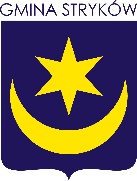 AKCJA EKOLOGICZNA„STRYKÓW DLA JERZYKÓW”Edycja IV (ROK 2022)CEL AKCJI EKOLOGICZNEJ:Zwiększenie potencjału lęgowego i populacji jerzyków w przestrzeni miejskiej Strykowa. Ptaków te znajdują się pod ochroną gatunkową Remonty elewacji budynków, prace termomodernizacyjne są niezbędne i mają korzystny wpływ na ich energooszczędność, ale powodują utratę naturalnego siedliska tych pożytecznych ptaków. Przysmakiem jerzyków są komary, których w ciągu dnia jeden ptak potrafi zjeść nawet 20 tys. dokuczliwych owadów.ORGANIZATOR:Organizatorem akcji jest Gmina Stryków poprzez swoją jednostkę organizacyjną Urząd Miejski.ADRESACI:Osoby fizyczne. Właściciele nieruchomości z terenu Gminy Stryków.WNIOSEK:Aby otrzymać budkę lęgową wypełnić wniosek i przesłać go drogą elektroniczną na adres stykow@stykow.pl. Decyduje kolejność wpływu oraz pozytywne rozpatrzenie wniosku. Na dana nieruchomość można złożyć tylko jeden wniosek. Nabór odbywa się w sposób ciągły, do wyczerpania ilości budek. W ramach akcji można wnioskować o max. 4 bezpłatnie budki lęgowe dla jerzyków. Jerzyki są gatunkiem kolonijnym, dlatego budki lęgowe warto montować grupowo w niewielkiej odległości od siebie. BUDKI LĘGOWE:W każdej z budek może zamieszkać jedna ptasia rodzina. Budki lęgowe zostały wykonane z drewna sosnowego, dzięki temu posiadają dobre właściwości cieplne, przez co są chętnie zasiedlane przez jerzyki oraz zaimpregnowane pokostem lnianym, naturalnym środkiem impregnacyjnym służącym do zabezpieczania przed działaniem niekorzystnych warunków atmosferycznych. Dzięki takiej impregnacji w znaczący sposób zwiększa się trwałość budki lęgowej i wpływ na trwały efekt ekologiczny. Budki lęgowe łatwo można wyczyścić po okresie lęgowym, gdyż jedna ze ścian jest otwierana.ZASADY MONTAŻU BUDKI LĘGOWEJ:WYSOKOBudkę dla jerzyka wieszamy na wysokości minimum 5 metrów. Optymalną wysokością jest wysokość 2 piętra. W bloku mieszkalnym budki można zawiesić na balkonie. W domu jednorodzinnym najlepiej jest wykorzystać ścianę szczytową tuż pod podbitką dachową.STRONA PÓŁNOCNA BĄDŹ WSCHODNIABudkę należy skierować na północną lub wschodnią stronę świata. Na tych ścianach jest najmniejsza ekspozycja na słońce, dzięki czemu budka nie nagrzeje się za bardzo.  BEZPIECZNIEPomyśl o bezpieczeństwie. Unikaj miejsc pod którymi chodzą ludzie. Dodatkowo przed wejściem do budki nie mogą rosnąć drzewa, nie może być żadnych przeszkód w postaci np. zbyt blisko usytuowanej barierki balkonu. Skuteczność zajmowania budek przez ptaki zwiększa zainstalowanie ich bezpośrednio lub w bliskim sąsiedztwie miejsc, w którym wcześniej gniazdowały jerzyki. Należy pamiętać, że na tej samej ścianie nie wolno wieszać budek dla pustułki i kawki, gdyż może spowodować to konflikty pomiędzy nimi.INNE WARUNKI:Proszę zapoznać się również z treścią porozumienia, którego podpisanie będzie wymagane przed odbiorem budek lęgowych.